Tere, Panen mõned mõtted kirja. Oli unistus sõita läbi Vasaloppeti maraton 90 km klassika. Tunded stardis olid ülevad, 15 000 osalejat oli registreerunud. Muidugi oli ka ärevus, kas suudan lõpuni sõita hea enesetundega, sest distants pikk. Aeg läheb käima stardipaugust kõigile. Eelis on neil kes stardivad eest poolt, mina alustasin 8 grupist, 10 gruppi oli. Algul on 3km väga karmi tõusu, kus ei ole võimalik sõita, seisad ja astud, hoiad varustust, et keegi ära ei lõhu. Mul kulus selle tõusu läbimiseks 57 minutit. Algul kulged massiga kaasa, naudid loodust. Seekord oli ilus päikesepaisteline ilm. Alustasin rahulikult, et suudaks lõpus ka sõitu nautida. 40 km enne lõppu enam jälge ei olnud, temperatuur läks ka plussi; laskumised olid sõidetud vaalu, mõned seetõttu päris ohtlikud. Teeniduspunktides võtsin rahulikult, sõin, jõin. Suusarahvas väga sõbralik, raja ääres palju ergutajaid, seega suur suusapidu kõigile. Minu aeg oli 7.43. Endalegi üllatuseks olin sõitnud väga ühtlase tempoga, välja arvatud see tõus ja lõpp ka, kuna suusk ei toiminud lõpuni. Ise jäin rahule. Kellel tahtmist ennast proovile panna soovitan kindlasti korra läbi sõita. Seekord oli Vasaloppeti 100 maraton. Nüüd hakkan jooksuga tegelema, siiani kogusin suusakilomeetreid.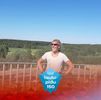  Siiri Kaaver